Context van de functieDe functie wordt uitgeoefend in de DG Personen met een handicap, directie Management- en beleidsondersteuning, in de cel Kwaliteitsbeheer.De verantwoordelijke kwaliteitscoördinatie: is verantwoordelijk voor het ontwerpen,  de toepassing en de continue verbetering van het kwaliteitsmanagementsysteem in de organisatie om de kwaliteit van de administratieve beslissingen, de multidisciplinaire werking, de burgercontacten en de betalingen continu te waarborgen, verbeteren en innoveren. geeft werkgerichte begeleiding aan de kwaliteitsmedewerkers ( de kwaliteitscoördinator A1, de klachtencoördinator(en) of -behandelaars, de kwaliteitsmedewerkers) . De betrokken processen situeren zich binnen de operationele Directie Erkenningen waardoor een goede afstemming hiermee noodzakelijk is.   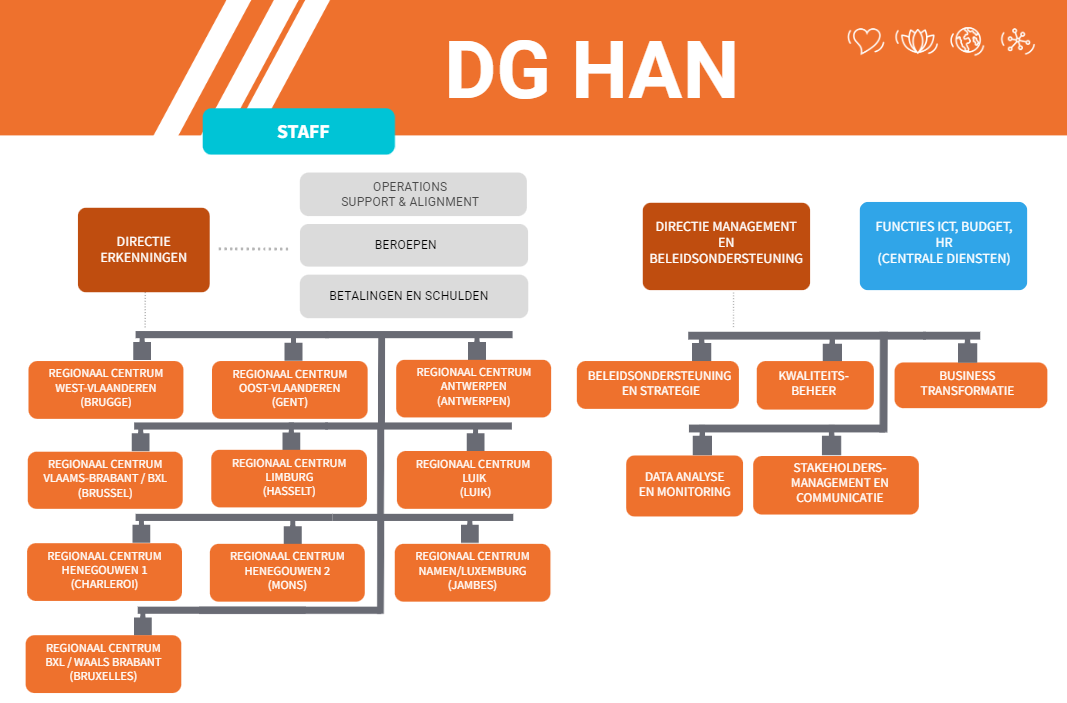 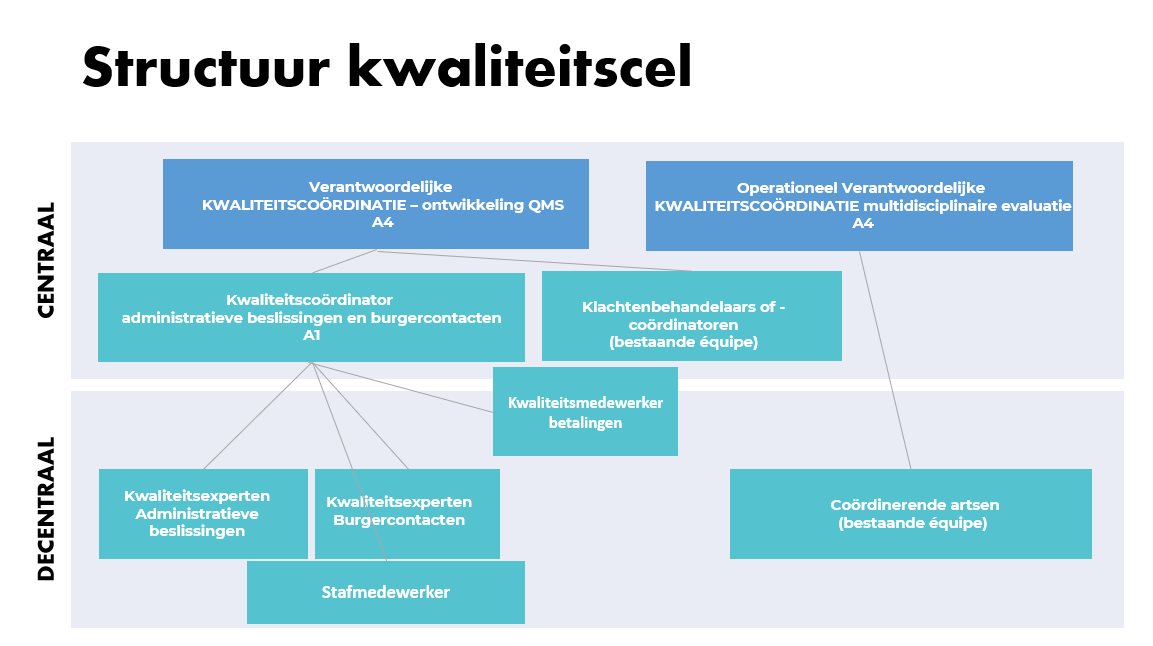 